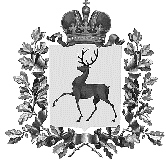 УПРАВЛЕНИЕ ФИНАНСОВАДМИНИСТРАЦИИ ТОНШАЕВСКОГО МУНИЦИПАЛЬНОГО ОКРУГА НИЖЕГОРОДСКОЙ ОБЛАСТИПРИКАЗ26 января 2022года	08-о_________________                                                           №  _________________О внесении изменений в приказ управления финансов администрации Тоншаевского района от 22 декабря 2020 года №44-о «Об утверждении порядка применения кодов целевых статей расходов классификации расходов при формировании бюджета Тоншаевского муниципального округа на 2021 год и плановый 2022 и 2023 годов»В целях обеспечения формирования бюджета Тоншаевского муниципального округа на 2021 год и плановый 2022 и 2023 годов п р и к а з ы в а ю:1. Внести в Порядок применения кодов целевых статей расходов классификации расходов при формировании бюджета Тоншаевского муниципального округа, утвержденный приказом управления финансов администрации Тоншаевского района от 22 декабря 2020 года №44-о, следующие изменения:1.1.В перечне и правилах отнесения расходов бюджета округа  на соответствующие целевые статьи классификации расходов бюджетов:1)после целевой статьи 01.1.01.53030  дополнить абзацами следующего содержания:01.1.01.55490 Иные межбюджетные трансферты на поощрение муниципальных управленческих команд в 2021 годуПо данной целевой статье отражаются расходы на поощрение муниципальных управленческих команд в 2021 году за счет средств федерального бюджета 2)после целевой статьи 01.5.01.45210  дополнить абзацами следующего содержания:01.5.01.55490  Иные межбюджетные трансферты на поощрение муниципальных управленческих команд в 2021 годуПо данной целевой статье отражаются расходы на поощрение муниципальных управленческих команд в 2021 году за счет средств федерального бюджета3)после целевой статьи 02.3.01.44010 дополнить абзацами следующего содержания:02.3.01.55490  Иные межбюджетные трансферты на поощрение муниципальных управленческих команд в 2021 годуПо данной целевой статье отражаются расходы на поощрение муниципальных управленческих команд в 2021 году за счет средств федерального бюджета4)после целевой статьи 02.7.01.00190  дополнить абзацами следующего содержания:02.7.01.55490  Иные межбюджетные трансферты на поощрение муниципальных управленческих команд в 2021 годуПо данной целевой статье отражаются расходы на поощрение муниципальных управленческих команд в 2021 году за счет средств федерального бюджета5)после целевой статьи 03.1.01.73260  дополнить абзацами следующего содержания:03.1.01.R3680  Субвенция на возмещение производителям зерновых культурПо данной целевой статье отражаются расходы на  возмещение части затрат производителям зерновых культур6)после целевой статьи 03.1.02.R5080  дополнить абзацами следующего содержания:03.1.02.R6690  Субвенция на возмещение производителям, осуществляющим разведение и (или) содержание молочного крупного рогатого скота, части затрат на приобретение кормов для молочного крупного рогатого скота за счет средств областного бюджетаПо данной целевой статье отражаются расходы на возмещение части затрат производителям, осуществляющим разведение и (или) содержание молочного крупного рогатого скота, части затрат на приобретение кормов для молочного крупного рогатого скота за счет средств областного бюджета7)после целевой статьи 06.4.01.00190  дополнить абзацами следующего содержания:06.4.01.55490 Иные межбюджетные трансферты на поощрение муниципальных управленческих команд в 2021 годуПо данной целевой статье отражаются расходы на поощрение муниципальных управленческих команд в 2021 году за счет средств федерального бюджета8)после целевой статьи 66.0.01.01000  дополнить абзацами следующего содержания:66.0.01.55490  Иные межбюджетные трансферты на поощрение муниципальных управленческих команд в 2021 годуПо данной целевой статье отражаются расходы на поощрение муниципальных управленческих команд в 2021 году за счет средств федерального бюджета2. Контроль за исполнением настоящего приказа оставляю за собой.Начальник управления                                                       Н.В.Куликова